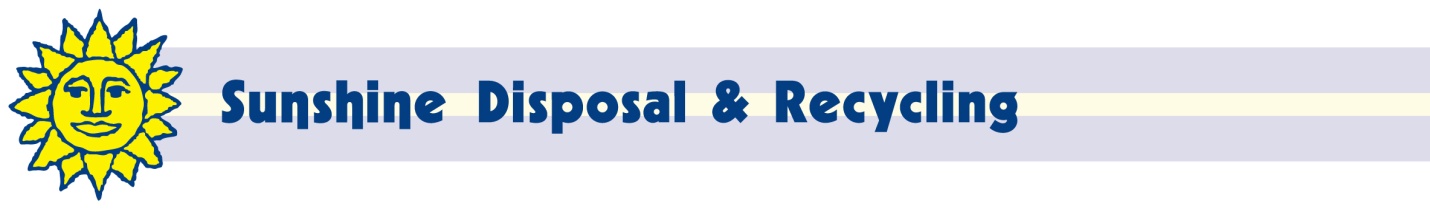 October 27, 2015Steven V. King, Executive Director and SecretaryWashington Utilities and Transportation CommissionPO Box 47250Olympia, WA 98504-4720Dear Mr. King:Enclosed are proposed revisions to Tariff 8 of Torre Refuse & Recycling d/b/a Sunshine Disposal & Recycling (G-260).The purpose of this filing is to adjust rates to reflect disposal fee changes in Ferry and Stevens County.  Attached are the notifications for the proposed changes.   This filing also adds 1 yard commercial container service.The net impact of these changes will increase revenue approximately $6,300 or 1.8% annually.  Customers will be notified of the rate change on their next regular billing.We request waiver from the requirements of WAC 480-07-520 due to the fact that this request only covers changes in disposal fees and new service.If I can be of any further assistance, please contact me at 509-924-5678 x217 or               509-252-3500 (fax) or at johnl@sunshinedisposal.com.Respectfully,John LloydChief Financial Officer